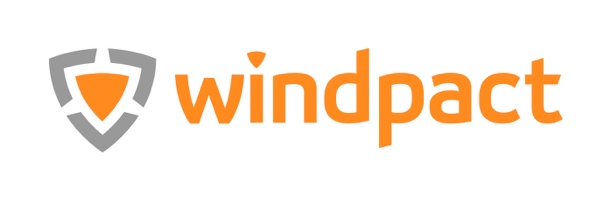 The Company:Windpact is disrupting the status quo on its way to becoming the most advanced impact protection company in the world. We are partnering with top brands to incorporate our patented protective systems in helmets and protective gear to improve impact performance, fit and style. Pro Bowl cornerback and 13-year NFL veteran, Shawn Springs, founded Windpact in 2011 and enlisted the help of world class engineers, medical experts and product specialists to develop a breakthrough energy dissipation system for use in helmets and other protective gear. Windpact’s flagship offering, Crash Cloud™, is a patented padding system that amplifies the benefits of helmets and protective gear by simultaneously absorbing and dispersing impact energy. The Crash Cloud’s proprietary foam and air-based impact system lowers peak acceleration dramatically during an impact. The Opportunity:Hiring for Spring Co-op, Jan 2019 – Aug 2019 and Summer Intern, May 2019 – Aug 2019.Windpact has engineering intern positions open offering a variety of opportunities, including basic engineering tasks related to design, analysis, test, integration, and systems engineering. Activities can include but are not limited to: tooling, laser cutting, vacuum forming, 3D printing, radio frequency welding, pad assembly, test apparatus construction, and testing. Interns will support a team of engineers and industrial designers in completion of tasks, spend time shadowing actual operations, and have unique assignments that support larger projects as well as experience the day-to-day workings of engineering.As an intern at Windpact, you will be exposed to the fast-paced, dynamic environment of a small business. This experience will afford you the opportunity to learn how a company and product are constructed from the ground up. We are looking for engineering students who are eager to learn and excited to work with a diverse team of engineers and industrial designers. Interns will be expected to be available to work 40 hours per week, with opportunity for more on an as needed basis.Qualifications:Current undergraduate or graduate student studying Mechanical Engineering, Biomedical Engineering, Materials Science, Engineering Mechanics, or another related fieldExperience with working in a woodshop and/or machine shopExperience with rapid prototypingA passion for sports, protective equipment, and learningA strong work ethicPing-pong skills (optional)To apply, please submit a resume and cover letter telling us a bit about your area of study, interests and why you think you would be a great intern for our growing startup. Resumes should be directed to Windpact c/o Kaarta Maron, Business Coordinator via email at kmaron@windpact.com. 